BENEMERITO INSTITUTO NORMAL DEL ESTADO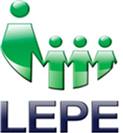 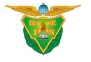  “GRAL. JUAN CRISOSTOMO BONILLA”                        LICENCIATURA EN EDUCACION PREESCOLARPSICOLOGIA DEL DESARROLLO INFANTIL (0-12 AÑOS)Alumna: Acosta González Laura Dayanara   1º “A”Teoría de inteligencias múltiples de Howard GardnerCategoríaPreguntasDescripción¿Cuáles son los principios, hipótesis o leyes que postula?1) Inteligencia lingüísticaEl uso amplio del lenguaje ha sido parte esencial para el desarrollo de este tipo de inteligencia.Aspectos biológicosCapacidades implicadasHabilidades relacionadas Perfiles profesionales2) Inteligencia musicalTambién conocida como “buen oído”, es el talento que tienen lo grandes músicos, cantantes y bailarines. 3) Inteligencia lógica matemáticaEn las culturas antiguas se utilizaba éste tipo de inteligencia para formular calendarios, medir el tiempo y estimar con exactitud cantidades y distancias.4) Inteligencia espacialLa tienen las personas que puede hacer un modelo mental en tres dimensiones del mundo o en su defecto extraer un fragmento de él.5) Inteligencia corporal – kinestésicaLos kinestésicos tienen la capacidad de utilizar su cuerpo para resolver problemas o realizar actividades.6) Inteligencia intrapersonalNos permite formar una imagen precisa de nosotros mismos; nos permite poder entender nuestras necesidades y características, así como nuestras cualidades y defectos.7) Inteligencia interpersonalNos permite entender a los demás. Está basada en la capacidad de manejar las relaciones humanas, la empatía con las personas y el reconocer sus motivaciones, razones y emociones que los mueven.8) Inteligencia naturalistaEste tipo de inteligencia es utilizado al observar y estudiar la naturaleza. ¿Qué definiciones de conceptos básicos ofrece?La inteligencia es la capacidad desarrollable y no sólo la capacidad de resolver problemas y/o elaborar productos que sean valiosos en una o más culturas.La inteligencia no sólo se reduce a lo académico sino que es una combinación de todas las inteligencias. Ser hábil en el deporte o en las relaciones humanas implica unas capacidades que, por desgracia, no están seriamente contempladas en los programas de formación académica.Inventor/HistoriaBibliografíaHoward Gardner (Scranton, Estados Unidos, 11 de julio 1943) es un psicólogo, investigador y profesor de la Universidad de Harvard, conocido en el ámbito científico por sus investigaciones en el análisis de las capacidades cognitivas y por haber formulado la teoría de las inteligencias múltiples, la que lo hizo acreedor al Premio Príncipe de Asturias de Ciencias Sociales 2011.Consecuencias¿Cómo ha influido la teoría en los procesos  de los procesos educativos?  Gardner cree que el propósito de la escuela “debería de ser desarrollar todas las inteligencias y ayudar a las personas a alcanzar metas que sean apropiadas para su inteligencia (la cual tengan más desarrollada). Las personas que son ayudadas para hacer esto, el cree que van a ser más comprometidas y competentes, por lo tanto, más inclinadas a servir a la sociedad de una manera constructiva.”¿Qué aplicaciones concretas tiene en la educación?Argumenta que los estudiantes tendrán una mejor educación si se tiene una visión más amplia de ésta, en donde los profesores usen diferentes metodologías, ejercicios y actividades que lleguen a todos los estudiantes, no sólo a aquellos que tienen éxito en la inteligencia lingüística y matemática, sino a todos los alumnos.Esta teoría desafía a los docentes a encontrar formas que funcionen para los diferentes estudiantes a aprender el tema que se imparte, como podría ser por medio de actividades didácticas.Evidencias¿Qué experimentos apoyan esta teoría?Para definir cada ámbito de la inteligencia, Gardner estudió el desarrollo de habilidades en los niños y la forma en que se descomponían las diferentes capacidades en casos de daño cerebral.¿Qué pruebas se han hecho de la teoría?Gardner observó cómo se manifestaba cada una de las inteligencias dentro de la cultura del individuoOtras Teorías¿Hay teorías antagónicas a esta?Psicosocial de Erick Erikson Sociocultural de VigotskyConductismo Jhon Watson 